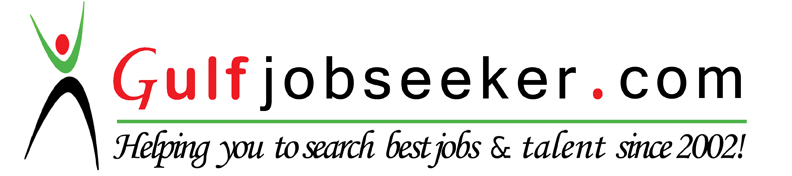 Whats app  Mobile:+971504753686 Gulfjobseeker.com CV No:1566336E-mail: gulfjobseeker@gmail.comD.O.B : 06-11-1991EDUCATION:Bachelor of Technology in Genetic Engineering						
School of Bioengineering					SRM UniversityACADEMIC PROJECTS: Screening for insulin like proteins among the plants with anti-diabetic properties.Synthesis of ginger wine using in-vitro bacterial culture for fermentation.           Mini-project   
Mentor:  Prof. Manoj Kumar.OBJECTIVE:Highly motivated student seeking research in a reputed institute where I can demonstrate innovative ideas and  skills to produce effective results.Keen interest in learning and implementing techniques of Genetic engineering.ACHIEVEMENTS:BEST UNDERGRADUATE RESEARCH award-2014 SRM UniversityScreening for insulin like proteins among the plants with anti-diabetic properties. The study tested  positive for 7 plants. This study has highlighted the importance of low cost herbal formulation which has lesser side effect.TECHNICAL SKILLS:Operating Systems	: Windows X series, Linux and MAC OS.Software                    : Xpert pro, Image Pro, XpertHighscore Plus,WSXM  andAdobe Photoshop 5Languages Known    : English, Hindi, Malayalam, TamilTRAINING:Undergone Industrial training at Unibiosys Biotech Lab  in the field of fingerprint at Cochin.Undergone an research training at SRM university in the field of screening for insulin like proteins among the plants with anti-diabetic properties.Undergone an research training at Allel Life Sciences in the field of plant protein synthesisCO-CURRICULAR ACTIVITIES:Participated in Indian Science Congress conference 2012 .Conducted workshop on screening for insulin like proteins among the plants with anti-diabetic properties in year 2014.PERSONAL TRAITS:Active Listening: Familiarity with active listening techniques and theory; extensive practice in professional and informal contexts.Collaboration: Strong team worker; couple of years of experience on University committees, and as a member in University organizations. Management skills:Have good experience in handling and staffing students under me for organizing a workshop on screening for insulin like proteins among the plants with anti-diabetic properties in year 2014..Communication and Aptitude: Good at communicating and interacting with people and handling numbers.